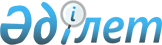 Об утверждении Правил переподготовки и повышения квалификации работников, осуществляющих свою деятельность в сфере государственных закупокПриказ Министра финансов Республики Казахстан от 28 декабря 2015 года № 697. Зарегистрирован в Министерстве юстиции Республики Казахстан 30 декабря 2015 года № 12667

      В соответствии с подпунктом 8) статьи 16 Закона Республики Казахстан от 4 декабря 2015 года «О государственных закупках» ПРИКАЗЫВАЮ:



      1. Утвердить прилагаемые Правила переподготовки и повышения квалификации работников, осуществляющих свою деятельность в сфере государственных закупок. 



      2. Признать утратившим силу приказ Министра финансов Республики Казахстан от 30 марта 2015 года № 232 «Об утверждении Правил переподготовки и повышения квалификации специалистов в сфере государственных закупок» (зарегистрированный в Реестре государственной регистрации нормативных правовых актов под № 10854, опубликованный в информационно-правовой системе «Әділет» 20 мая 2015 года). 



      3. Департаменту законодательства государственных закупок Министерства финансов Республики Казахстан (Ахметов С.М.) в установленном законодательством порядке обеспечить: 

      1) государственную регистрацию настоящего приказа в Министерстве юстиции Республики Казахстан; 

      2) в течение десяти календарных дней после государственной регистрации настоящего приказа его направление на официальное опубликование в периодических печатных изданиях и информационно-правовой системе «Әділет»; 

      3) размещение настоящего приказа на интернет-ресурсе Министерства финансов Республики Казахстан. 



      4. Настоящий приказ вводится в действие по истечении десяти календарных дней после дня его первого официального опубликования.       Министр                                    Б. Султанов

Утверждены          

приказом Министра финансов  

Республики Казахстан    

от 28 декабря 2015 года № 697 

Правила

переподготовки и повышения квалификации работников,

осуществляющих свою деятельность в сфере государственных

закупок      Настоящие Правила переподготовки и повышения квалификации работников, осуществляющих свою деятельность в сфере государственных закупок (далее – Правила) разработаны в соответствии с подпунктом 8) статьи 16 Закона Республики Казахстан от 4 декабря 2015 года «О государственных закупках» и определяют порядок переподготовки и повышения квалификации работников, осуществляющих свою деятельность в сфере государственных закупок.



      1. В настоящих Правилах используются следующие основные понятия:



      организации образования – учебные заведения, реализующие образовательные учебные программы дополнительного образования; 



      заказчик – государственные органы, государственные учреждения, а также государственные предприятия, юридические лица, пятьдесят и более процентов голосующих акций (долей участия в уставном капитале) которых принадлежат государству, и аффилиированные с ними юридические лица, за исключением национальных управляющих холдингов, национальных холдингов, национальных управляющих компаний, национальных компаний и аффилиированных с ними юридических лиц, Национального Банка Республики Казахстан, его ведомств, организаций, входящих в структуру Национального Банка Республики Казахстан, и юридических лиц, пятьдесят и более процентов голосующих акций (долей участия в уставном капитале) которых принадлежат Национальному Банку Республики Казахстан или находятся в его доверительном управлении, и аффилиированных с ними юридических лиц.



      2. Переподготовка и повышение квалификации работников, осуществляющих свою деятельность в сфере государственных закупок (далее – специалисты) проводится организациями образования. 



      3. Организации образования разрабатывают и утверждают учебные программы по переподготовке и повышению квалификации специалистов (далее – учебные программы) в соответствии со статьей 43 Закона Республики Казахстан от 27 июля 2007 года «Об образовании».



      4. Обучение специалистов производится согласно утвержденным учебным программам.

      Учебные программы в обязательном порядке содержат следующие темы семинаров:

      1) разработка и утверждение конкурсной документации, технической спецификации и иных документов, формируемых в процессе проведения государственных закупок; 

      2) практический курс по рассмотрению обращений юридических и физических лиц по разъяснению норм законодательства в сфере государственных закупок; 

      3) практический курс по изучению основных аспектов аудита соответствия соблюдения законодательства в сфере государственных закупок. 

      Специалистам, прошедшим переподготовку и повышение квалификации, выдается документ в соответствии с законодательством Республики Казахстан в области образования.



      5. Не менее 50 % от общего количества часов учебной программы составляет изучение практики организации и проведения государственных закупок с привлечением практических работников из числа сотрудников заказчиков, ответственных за выполнение процедур организации и проведения государственных закупок, а также сотрудников государственных органов, осуществляющих контроль за вышеуказанными процедурами.



      6. Организации образования:

      привлекают к преподавательской деятельности специалистов государственных органов, организаций образования и физических лиц, имеющих опыт работы в сфере государственных закупок не менее 2 лет;

      ежегодно представляют в уполномоченный орган по государственным закупкам списки лиц, получивших документ, указанный в пункте 4 настоящих Правил.
					© 2012. РГП на ПХВ «Институт законодательства и правовой информации Республики Казахстан» Министерства юстиции Республики Казахстан
				